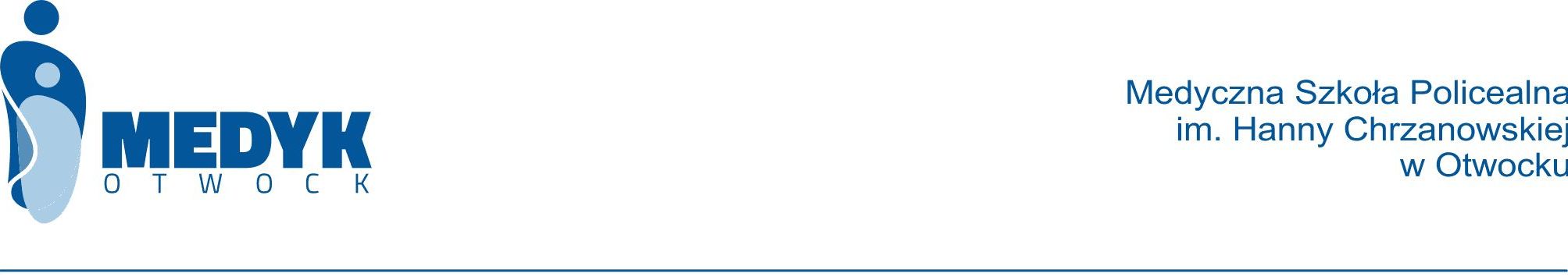 MSPa.226/20/ 2023                                                                                                                                     Załącznik nr  8WYKAZ WYKONANYCH ROBÓT BUDOWLANYCHPełne dane adresowe Wykonawcy:Nazwa (firma) .........................................................................................................................................................,Siedziba .......................................................................................................................................................,Nr telefonu/nr faksu ................................................................................................................................................,Adres ................................................................................................................................................,Adres do korespondencji .........................................................................................................................................,Nr NIP ........................................................... Nr REGON .......................................................................................,e-mail: .......................................................................................................................................................Nawiązując do postępowania w sprawie udzielenia zamówienia, prowadzonego przez Zamawiającego w trybie podstawowym, na: „Budowa wewnętrznych dróg pożarowych wraz z budową śmietnika i altany ogrodowej na terenie Medycznej Szkoły Policealnej im. Hanny Chrzanowskiej w Otwocku”- składamy wykaz wykonanych robót budowlanych w zakresie niezbędnym do wykazania spełnienia warunku wiedzy i doświadczenia, wykonanych w okresie ostatnich pięciu lat przed upływem terminu składania ofert w niniejszym postępowaniu, a jeżeli okres prowadzenia działalności jest krótszy – w tym okresie, z podaniem ich rodzaju i wartości, daty i miejsca wykonania oraz załączeniem dokumentów potwierdzających, że roboty zostały wykonane zgodnie z zasadami sztuki budowlanej i prawidłowo ukończone.Do wykazu załączono ................ sztuk dokumentów potwierdzających, że ww. roboty budowlane zostały wykonanezgodnie z zasadami sztuki budowlanej i prawidłowo ukończone.*Opis wykonanego zamówienia winien być sporządzony w sposób umożliwiający ocenę spełnianiaodnośnego warunku.....................................................................Podpis…………………………..miejscowość, dataL.plDaty wykonaniaPrzedmiot*wykonanych robót budowlanych(rodzaj robót budowlanych)Wartość (cena brutto)początek- koniec – odbiórMiejsce wykonania wskazanej roboty budowlanej – odbiorca robót1.